Питание и здоровье детей дошкольного возрастаПолноценное питание - существенный и постоянно действующий фактор, обеспечивающий адекватные процессы роста, развития, а также укрепление  здоровья в детском возрасте.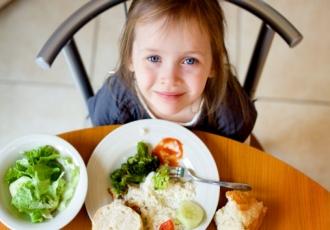 Что такое рациональное питание?Рациональное питание - это питание, достаточное в количественном отношении, по качественному составу, покрывающее затраты организма ребёнка в пищевых веществах и энергии.Каким должно быть питание?-безопасным                                        -свежеприготовленным    -вкусным                                           -калорийным     -разнообразным                                -регулярнымПища должна служить источником положительных ощущений и приносить удовольствие!Как организовать питание, чтобы ребёнок был здоровым?-Установите режим питания ребёнка с интервалами между приёмами пищи в течение дня 3,5-4 часаЗавтрак-8.30;       2 Завтрак-10.30;              Обед-12.30;Полдник- 15.30;    Ужин-18.30;   2 Ужин-21.00.Обеспечьте разнообразный рацион питания с включением необходимого ассортимента  продуктов:-Обеспечьте  разнообразный рацион  питания с включением необходимого ассортимента продуктов: - ежедневно включайте в рацион молоко, кисломолочный напиток, мясо, картофель, овощи, фрукты, хлеб, крупу, масло сливочное и растительное, сахар, соль;-  2-3 раза в неделю включайте – творог, сметану, птицу, сыр, яйцо, сок. -Ориентируйтесь на физиологические потребности детей дошкольного возраста в основных пищевых веществах и энергии, в витаминах и микронутриентах (в сутки) с учетом возраста детей: в молоке - до 450гр., в мясе – до 80гр., в т.ч. 50% за счет птицы; в рыбе – до 37гр.; в овощах – до 260гр.; во фруктах – до 100гр.; в соках – до 100гр.; в яйце – до 1 шт. в день. –Имейте в виду!!!- рацион питания детей должен содержать достаточное количество пищевых волокон, которые содержатся в злаках, овощах и фруктах;  молока и молочных продуктов – источниках кальция;- ребенок ежедневно нуждается в хлебе - в пшеничном (80гр.) и в ржаном (50гр);- один раз в неделю целесообразно включать в меню бобовые;- рекомендуется приготовление компота из сухофруктов, напитка из шиповника, салата из квашеной капусты - источниках витамина С;   -Соблюдайте принципы рационального питания: - адекватная  энергетическая ценность рациона, соответствующая энерготратам  детей;-   сбалансированность рациона по минеральному составу и витаминам;-  режим питания с сохранением равномерных интервалов между приемами пищи;- щадящее питание с использованием различных способов кулинарной  обработки, исключающих жарку (варка, запекание, припускание, пассерование, тушение, приготовление на пар;- технологическая  и  кулинарная обработка продуктов и блюд, сохраняющая высокие вкусовые качества и пищевую ценность;-   учет индивидуальных особенностей детей.   -Формируйте блюда по приемам пищи с учетом суточной потребности детей в пищевых веществах и энергии, которая должна составлять 1560 - 1963 ккал:- завтрак - 20-25% от суточной калорийности: горячее блюдо, бутерброд, горячий напиток;-  II завтрак -      5% от суточной калорийности:  фрукты;-   обед -   30-35% от суточной калорийности - закуска  (овощи, сельдь),  первое блюдо, второе блюдо (блюдо из мяса, птицы и гарнир), третье блюдо – напиток (компот или кисель);-  полдник - 10-15% от суточной калорийности - напиток (молоко, кефир, сок, чай) и булочное или кондитерское изделие;-  ужин -   20-25% от суточной калорийности: рыбное, мясное, овощное, творожное блюдо и горячий напиток;-  II ужин -     до 5% от суточной калорийности:  кисломолочный напиток.    -Обратите внимание на особенности питания детей:- суммарный объем блюд по приемам пищи должен составлять -для детей 1- 3года: на завтрак 350-450гр., на обед –450-550гр., на полдник – 200-350гр., на 2ужин – 400-500гр.;для детей 3 - 7лет: на завтрак 400-550гр., на обед – 600-800гр., на полдник – 250-350гр., на ужин – 450-600гр;- каждый ребенок должен получать в 4 раза больше углеводов, чем белков и жиров, т.е. наиболее благоприятное соотношение белков, жиров и углеводов 1:1:4;- сочетаемость продуктов и блюд - одно их условий правильного составления меню;- необходимо исключить продукты и блюда, способные оказывать раздражающее действие на слизистую органов пищеварения;- нецелесообразно в рационе питания детей повторение блюд в течение дня, на протяжении 3-х дней;-не допускается использовать в питании детей следующие продукты: молоко не пастеризованное, мясо и яйца водоплавающих птиц, маргарин, грибы, квас, газированные напитки, первые и вторые блюда на основе сухих концентратов быстрого приготовления, карамель, майонезы, кетчупы, уксус, горчица, хрен, перец острый, маринованные  овощи и фрукты с уксусом, кофе натуральный.Помните!Организуя рациональное, сбалансированное питание детей Вы создаете оптимальные условия для их развития и укрепления здоровья.Здоровый ребенок – здоровая нация!